מכרז פומבי מס' הס' 12/2024למתן שירותי פרסום בעיתונות כתובה באוניברסיטת תל אביבנספח ט"ו למכרזדוגמאות לבדיקת האיכותלהלן 3 דוגמאות של מודעות שיש לעצב עבור המכרזיש לעצב את המודעות לפרסום ב"הארץ" בצבע עפ"י הגריד המצורף (קיים בקובץ בפורמט word באתר האוניברסיטה).להציע שתי חלופות לכל מודעה:מודעה בסיסית: ללא ויז'ואל, עם הכותרת המקורית, עם סידור הטקסט במתכונת שהועברה בקובץ המצורף.שטח של כל מודעה בסיסית יהיה מצוין בראש הטקסט.מודעה משודרגת:מודעה עם ויז'ואל מתאים, עם כותרת מושכת יותר, ועם סידור טקסט חליפי. הכותרת המוצעת והטקסט החלופי יעברו קופי שלכם שטח של כל מודעה משודרגת יהיה מצוין בראש הטקסט.מצורפים:גריד של מודעות האוניברסיטה יחד עם הנחיות כלליות הרשומות על-גבי מודעה לדוגמא.לוגו של אוניברסיטת תל-אביבדוגמא מס' 1שטח המודעה הבסיסית: עד 25 אינטששטח המודעה המשודרגת: עד 40 אינטשלוגו האוניברסיטההיחידה ללימודי המשך והשתלמויותבית הספר לעבודה סוציאלית ע"ש בוב שאפל[כותרת] היחידה שמלווה את ההתפתחות המקצועית שלינותרו מקומות אחרוניםמטפלים ומנהלים קחו את המקצוע רחוק יותרפסיכותרפיה פסיכודינמיתהנחיית קבוצות לעוסקים בתזונה ובאורח חיים בריאאנליזה קבוצתית (פוקס)ניהול בתי אבותטיפול זוגי ומשפחתיאימון אישי בגישה פסיכולוגיתהמדור ללימודי גשטלט: לימודי שיטת הגשטלט, גשטלט גופנפש, סמינר חלומותפוטותרפיהטבע תרפיהפסיכותרפיה אינטגרטיבית מזרח מערבפריון, לידה והורותאיכות אקדמית חסרת פשרותלפרטים נוספים חייגו עכשיו 03-6409559 או סרקו את הברקוד (מצ"ב קובץ)אוניברסיטת תל אביב               www.socialwork.tau.ac.il/swce                   hadasfe@tauex.tau.ac.il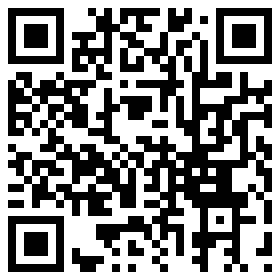 דוגמא מס' 2שטח המודעה הבסיסית: עד 16 אינטששטח המודעה המשודרגת: עד 20 אינטשלוגו אוניברסיטת-תל אביבבית הספר ללימודי הסביבה ע"ש פורטריום פתוח לתואר שני בלימודי סביבה(מוזמנים מועמדים בוגרי כל התחומים)19.7.15 בשעה 17:00תכנית תואר שני מחקרי (כוללת פטור מלא משכ"ל)
תכנית תואר שני עיוני ב-4 מסלולים:
אנרגיה וסביבה
היבטים סביבתיים של משאבי מיםקיימות בסביבה העירוניתשינוי אקלים וצדק אקלימיתכנית תואר שני בינ"ל (באנגלית)יום פתוח לתואר ראשון בהדגש סביבהשלוש תכניות משולבות:
הנדסה מכנית ומדעי כדוה"א
היסטוריה של המזה"ת ואפריקה וסוציולוגיה ואנתרופולוגיהסוציולוגיה ואנתרופולוגיה ומשפטיםהיום הפתוח יתקיים בבניין הקפסולה (מול שער 14)לפרטים נוספים: 03-6408116, 03-6407245, eyair@post.tau.ac.ilwww.environment.tau.ac.il ופייסבוקדוגמא מס' 3שטח המודעה הבסיסית: עד 15 אינטששטח המודעה המשודרגת: עד 20 אינטשים [כותרת]  הסדר העולמי משתנה – ואיפה אתם?האלף הנוכחי הוא האלף של אסיה: תרבויות הענק של הודו, יפן וסין הופכות להיות השחקניות המשמעותיות בזירה הגלובליתבואו להכשיר את עצמכם לעולם החדש! בואו ללמוד את אסיה – תרבות, חברה, פוליטיקה, היסטוריה תוכנית המ"א לבכירים בשנה אחת בחוג ללימודי מזרח אסיה - ההרשמה בעיצומה·        המרצים הטובים ביותר ·         תוכנית מותאמת לאנשים עובדיםלימודי אסיה – הדלתות נפתחות בפניך!פרטים  בטל' 03-6407836אתר התוכנית באינטרנט: http://humanities.tau.ac.il/asia-execma/מודעה לדוגמא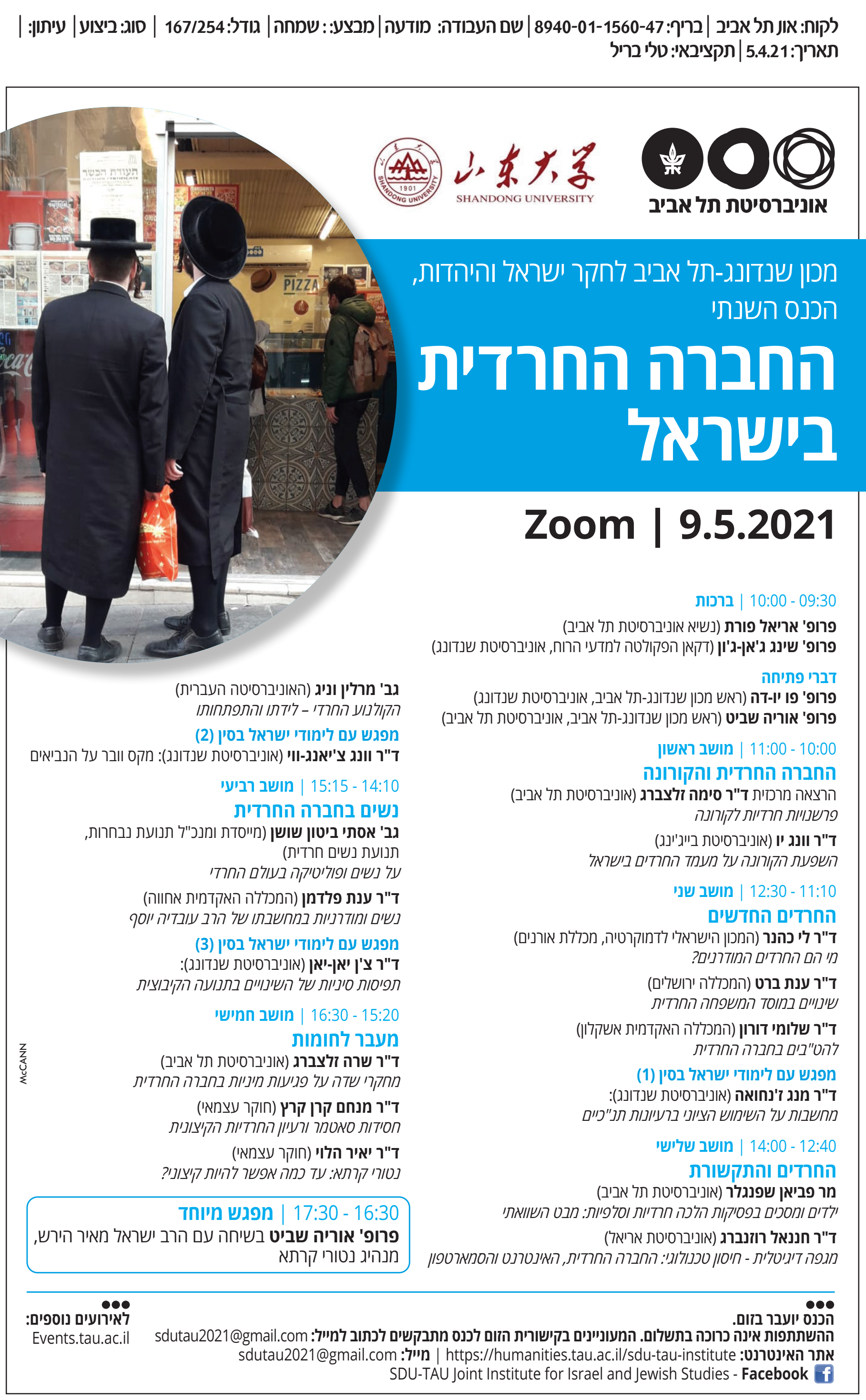 לוגו האוניברסיטה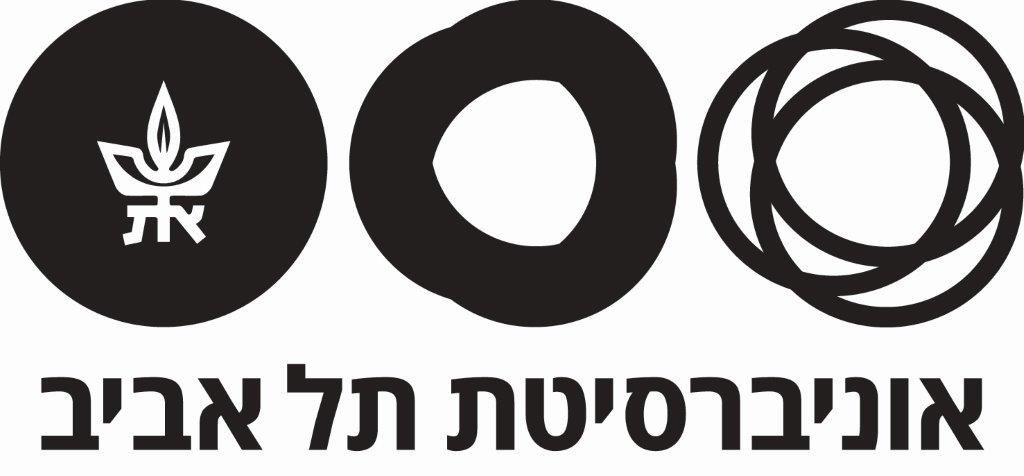 